Personal information:  Joelle: first name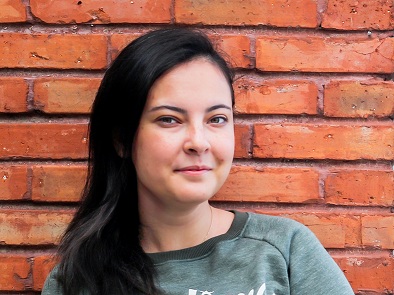  Yachou: last nameFather name: Alexander Gender: female Social status: married birth date: 30-1-1992birth place: Syria – Aleppo  Email : leajoella2@hotmail.comMobile number: (+963) 969-685-127Educational certificates:Work history:Job title: Community Center CoordinatorJob history: From 2019 to the dateOrganization Name: Syrian Arab Red Crescent -Aleppo BranchJob Responsibilities:Coordination with the mobile team, assess psychological needs and protection issues.Support and advice of the direct manager, provide tailored psycho-social support services at the individual, family and community levels.Participate in the daily and weekly reporting (both qualitative and quantitative) of activities in filling specific tools (assessment form, follow up form, referral form, discharge and monitoring forms) provided by the Field Coordinator.Supervising Data entry process and checking to ensure the accuracy of the data that has been inputted.Organizing and managing field observation to determine areas needs and setting an intervention plan to the area.Verify data by comparing it to source documents.Consider gender in activities and focus group in terms of protection or balance.Validate results data provided and reporting any actual or potential deviation from implementation plansMange the data of the beneficiaries and the team.-Establish a safe working environment for team members-Report all related information in regular reports as needed.Job title: Financial/ Administrative AssistantJob history: From 2017 to 2019Organization Name: Syrian Arab Red Crescent -Aleppo BranchJob Responsibilities:Monitoring daily of work progress against project schedule and tracking of cost expenditure against budget.Preparation of weekly, monthly, quarterly and annual activitiesreports (achievements, and lessons learned)Providing the community supervisor with the special needs in the community.Conducting periodic evaluation of the needs of the target groups.Following up all the initiatives related to the center section.Assist with reviewing and approving reports, ensuring that correspondents follows program procedures and is grammatically correct.Participate in the identification of new project proposals. Job title: Leader of psychosocial support teamJob history: From 2016 to 2017Organization Name: Syrian Arab Red Crescent -Aleppo Branch0Job Responsibilities:Leader of the Community Center team of the Syrian Arab Red Crescent Society supported by UNICEF.Preparing, developing and studying activities according to official curriculum provided by SARC.Support the PSS team members though mentoring/coaching to ensure the quality delivery of PSS interventions and assess capacity building needs.Participate in the response in the Hanaano and the Jibreen areawithin the period of displacement of the people from the eastern neighborhoods of the city of AleppoCentralize all information (weekly reports, list of beneficiaries, procurement requests, monthly attendance sheets, etc.) gathered from the team and conducting required reports.Supervising quality of activities and adherence to best practice, performance and techniques, do no harm standards, and implementation of validated PSS methodologies.Ensure safe identification and referral of cases that require specific intervention in coordination with the PSS Team.Assure regular monitoring and evaluation of the activities through appropriate toolsConsider gender in activities and focus group in terms of protection or balance.Job title:  VolunteerJob history: From 2014 to 2015Organization Name: Syrian Arab Red Crescent -Aleppo BranchJob Responsibilities:Prepare daily plans prior to every PSS session in line with the existing PSS curriculum and activity bank.Deliver PSS sessions to required groups in collaboration with other PSS facilitators.Report on the number of students, achievements, and new registration requests; update the Team Leader and PSS technical team on any issues, challenges or gaps in implementation.Entering data into database software and checking to ensure the accuracy of the data that has been inputted.Protects organization's value by keeping information confidential.Assist in organizing and delivering training eventsIntroducing activities and initiatives that meet the need of the target groupParticipate in the program and plans development• Accountant at Vast Chemicals Company until 2014Courses and workshops:Skills:• Office programs using.• Stress work pressures.• Communication and leadership skills.• Flexible work.• Impact study for children.• Preparing schedule and organizational plans.• Preparing and organizing large-scale activities (open-day).Language:Membership:• Syrian Arab Red Crescent Organization.• The Christian Education Association in Aleppo.• The Center for Intensive Theological Seminars.Reference: Zein Mahjoub (0991711189)Operations associated - United Nations Development Programme. Commander of the psychosocial support team of the Syrian Arab Red Crescent Society.Ramia alnabsheh (0944776722)Ramianh80@gmail.comGeneral Projects Coordinator of Socio-Psychological Support Projects of the Syrian Arab Red Crescent Society - Aleppo BranchDate of GrantsSource Certificates2012Aleppo universityInstitute of Technical Financial and Banking Sciences - Accounting DepartmentCourse name SourcePlace Date of GrantsTraining of trainers (tot) in human developmentAmerican institute for trainingSyria – Aleppo 2015(TOT) Sphere Training of TrainersSyrian Arab red crescentBeirut- Lebanon2017Basics of LivelihoodsIFRC learningSyria – Aleppo2017Project/Programme Planning (ppp)IFRC learningSyria – Aleppo2017Emergency Needs AssessmentIFRC learningSyria – Aleppo2017Principles of psychological supportSyrian Arab red crescentSyria – Aleppo2014Principles of First AidSyrian Arab red crescentSyria – Aleppo2015Disaster Management - BeginnerSyrian Arab red crescentSyria – Aleppo2015Disaster Management – advanceSyrian Arab red crescentSyria - banias2016Creative Thinking SkillsMariam Center for Rehabilitation and TrainingSyria – Aleppo2016Child Rights WorkshopSyrian Arab red crescentSyria – Aleppo2015Risk reduction workshopSyrian Arab red crescentSyria – Aleppo2016Skills and Parenting WorkshopSyrian Arab red crescentSyria – Aleppo2016Pairs support workshopSyrian Arab red crescentSyria – Aleppo2015Course of Accounting Programs (Al-Ameen-Bazaar)GMHORIA instituteSyria – Aleppo2011Language Reading Writing Conversation Arabic Mother language Mother language Native language France goodmediummediumEnglish goodgoodgood